            К А Р А Р				                                   	ПОСТАНОВЛЕНИЕ        « 20»  май 2019 й.		                №  38 	             «20» мая 2019 гОб утверждении плана мероприятий  по участию сельского поселения  Базгиевский  сельсовет в районном конкурсе «Трезвое село 2019 года»        На основании «Концепции реализации государственной политики по снижению масштабов злоупотребления алкогольной продукцией и профилактике алкоголизма среди населения Российской Федерации на период до 2020 года» (принята Правительством Российской Федерации 30.12.2009 г.), в целях активизации и стимулировании деятельности органа местного самоуправления сельского поселения и самих жителей сельского поселения по пропаганде и установлению трезвого, здорового образа жизни и во исполнение постановления главы администрации муниципального района Шаранский район  № П-325/9 от 07.05.2019 года «О проведении районного конкурса «Трезвое село 2019 года» среди сельских поселений муниципального района Шаранский район Республики Башкортостан»  ПОСТАНОВЛЯЮ: Утвердить прилагаемый план основных мероприятий по участию сельского поселения в районном конкурсе «Трезвое село 2019 года».(приложение №1)Создать оргкомитет для проведения мероприятий, намеченных  в связи с участием сельского поселения в конкурсе «Трезвое село 2019 года»в следующем составе:         Закиров Т.А.- председатель оргкомитета            Члены оргкомитета:1. Егорова З.Н.- управляющий делами СП (по согласованию)2. Миннимухаметова Ф.М.- заведующий Базгиевским ФАП(по согласованию)3.  Барладян Л.А.- гл.библиотекарь Базгиевской  сельской библиотеки5. Гришукова Г.А. – председатель Совета ветеранов6. Ибрагимов А.А.-  староста д.Новый Тамьян7. Сахапова З.Ф.- заведующий Кир-Тлявлинским ФАП(по согласованию).8. Фаррахова В.М.-  гл.библиотекарь Кир-Тлявлинской  сельской библиотеки9. Бакиева Л.Ф.- руководитель клубного формирования  СДК с.БазгиевоКонтроль по выполнению данного постановления оставляю за собойГлава сельского поселения                                                  Т.А.ЗакировПриложение к постановлению № 38 от 20 мая 2019 годаПлан мероприятий по участию сельского поселения Базгиевский сельсовет муниципального района Шаранский район Республики Башкортостан в районном конкурсе «Трезвое село 2019 года»БАШҠОРТОСТАН  РЕСПУБЛИКАҺЫШАРАН  РАЙОНЫ МУНИЦИПАЛЬ РАЙОНЫНЫҢБАЗГЫЯ АУЫЛ СОВЕТЫАУЫЛ БИЛӘМӘҺЕ ХӘКИМИӘТЕ452632,  Базгыя аулы, Үҙәк урам, 50                               тел.(34769) 2-42-35, e-mail:basgss@yandex.ru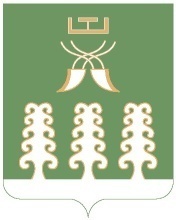 РЕСПУБЛИКА БАШКОРТОСТАНАДМИНИСТРАЦИЯ СЕЛЬСКОГО ПОСЕЛЕНИЯ БАЗГИЕВСКИЙ СЕЛЬСОВЕТ МУНИЦИПАЛЬНОГО РАЙОНА ШАРАНСКИЙ РАЙОН452632, c. Базгиево, ул.Центральная, 50         тел.(34769) 2-42-35, e-mail:basgss@yandex.ru№п/пНаименование мероприятийСрок исполненияОтветственныеПримечание 1Проведение собрания жителей села Базгиево по принятию решения об участии в районном конкурсе «Трезвое село 2019 года»Май 2019г.Глава сельского поселения2Создание организационного комитета в рамках конкурсаМай 2019Глава сельского поселения3Составление плана работы оргкомитета по проведению конкурсамай 2019 оргкомитет4Проведение заседаний организационного  комитетаВ течение годаПредседатель, секретарь комитета5.Рассмотрение предложений, рекомендаций от населения на сходах граждан по участию в конкурсеВ течение годаЧлены оргкомитета6Привлечение жителей сел и деревень к участию в мероприятиях по благоустройству усадеб, переулков, общественных местмай-август 2019 годаЧлены комиссии7Пропаганда здорового образа жизни, его привлекательности на личном примере муниципальных служащих, руководителей. членов оргкомитетаВ течение годаЧлены оргкомитета8Рассмотрение поступивших материаловмай-август 2019 годаПредседатель. секретарь оргкомитета9Проведение праздника «Здравствуйте односельчане» в рамках проведения конкурса «Трезвое село»Июнь 2019Администрация сельского поселения10Организация и проведение показательных праздничных мероприятий без употребления спиртных напитков:-9 Мая-День Победы;-«Здравствуйте односельчане» в с. Кир-Тлявли;-день пожилых 1 октября;май-август 2019 годаАдминистрация сельского поселения, работники СДК, библиотек,школпроведено